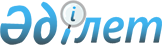 О внесении изменения в решение Каракиянского районного маслихата от 9 декабря 2016 года № 6/75 "Об утверждении Положения о награждении Почетной грамотой Каракиянского района"
					
			Утративший силу
			
			
		
					Решение Каракиянского районного маслихата Мангистауской области от 24 августа 2021 года № 7/52. Отменен решением Каракиянского районного маслихата Мангистауской области от 29 октября 2021 года № 8/74
      Сноска. Отменен решением Каракиянского районного маслихата Мангистауской области от 29.10.2021 № 8/74 (вводится в действие по истечении десяти календарных дней после дня его первого официального опубликования).
      Каракиянский районный маслихат РЕШИЛ:
      1. Внести в решение Каракиянского районного маслихата "Об утверждении Положения о награждении Почетной грамотой Каракиянского района" от 9 декабря 2016 года № 6/75 (зарегистрировано в Реестре государственной регистрации нормативных правовых актов под № 3252) следующее изменение:
      часть третья пункта 13 Положения о награждении Почетной грамотой Каракиянского района, утвержденного вышеуказанным решением на казахском языке внесено изменение, текст на русском языке не меняется.
      2. Государственному учреждению "Аппарат Каракиянского районного маслихата" в установленном законодательством Республики Казахстан порядке обеспечить размещение настоящего решения на интернет-ресурсе Каракиянского районного маслихата после его официального опубликования.
      3. Настоящее решение вводится в действие по истечении десяти календарных дней после дня его первого официального опубликования.
					© 2012. РГП на ПХВ «Институт законодательства и правовой информации Республики Казахстан» Министерства юстиции Республики Казахстан
				
      Секретарь Каракиянского районного маслихата

Ж.Калаубай
